RESUME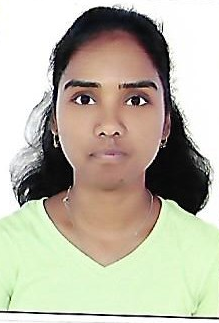 Ms. NishaNisha.370929@2freemail.com  Objective :  To work in dynamic environment with growth potential, where creativity ,                      Team spirit, hard work, dedication & sincerity are appreciated, where I can                      Utilize my skill.Working Experience : ◄Working in “ RAGHU INTERNATIONAL TRADING,  BURDUBAI    Sales Co-Ordinator (September  2014  to  till date)Job Profile :   ▪ Preparing Schedules for each day visits of supermarkets and groceries   ▪ Visiting supermarkets and find out requirements of shelves of our products   ▪ Preparation of Purchase orders and Invoices ▪ Merchandising if necessary ▪ Maintaining Stock at warehouse asper customer’s requirements▪ Responding to the inquiries receiving by calls and emails and taking necessary    actions.▪Preparing quotations and following up with customers
▪ Payment   Follow ups ▪ Sending  necessary orders to Indian suppliers as per requirement         ▪ Handling municipality works related container release and items release ▪ Visiting govt offices like Dubai municipality, DEWA and economy dept for necessary works	▪ Taking care of municipality inspections and follow-ups at arrivals of our container▪ Doing FIRS(Registration of items for release) & FITR (Registration of new items)for all products of each container coming from India         ▪ Co-Ordinating with all customers for orders and deliveries          ▪ Handling all works related to sales         ▪ Taking care of purchases of our retails shop at Burdubai▪ Meeting officials of supermarkets like choithram, almaya, safeer and baquer       mohebi, Apsara and other small supermarkets for sales related works, payment related works , any kind of works related to our company.▪ Meeting officials of supermarkets for business development▪ Doing all online works like applications like product registration, etisalat &  dewa     works related to our co.◄Worked  in SAI COLOR TECH PVT LTD , Mumbai (Blue chip group of companies)    Sales Co-Ordinator (December  2013  to July 2014)Job Profile : ▪ Preparation Delivery Orders and Invoices   ▪ Preparation Proforma Invoices   ▪ Collection of Payments     ▪ Updating Stock Register       	           ▪ Preparation of Statement for Bills Receivable & Follow ups ▪ Instruct Delivery boys for the dispatches         ▪ Attending phone calls whenever necessary         ▪ Handling couriers related to our Sales department◄Worked in M/S.SURU INTERNATIONAL PVT LTD    Admin Executive (February 2011 to November 2013)Job Profile :   ▪ Preparing Quotations for Export inquiries▪ Preparation Proforma Invoices, Purchase orders, making necessary entries related    to quotations, purchase orders, purchase and sales bills etc.   ▪ Keeping record for samples of Healthcare Medical Disposables & dispatching to       customers as per their requirement.▪ Attending phone calls whenever necessary▪ Handling couriers related to our marketing department◄Worked in M/S. KEEC PVT LTD (Khan Electricals Engineers & Consultants Pvt Ltd) , Mumbai     Admn Assistant (November 2007 to January 2011)Job Profile : ▪ Attending Phone Calls .   ▪ Preparation of Salary   .   ▪ Maintaining Petty cash , preparing vouchers, cheques in absence of Accounts       Asst .   ▪  Preparation of Statement for  Bills Receivable & Follow ups .    ▪  Checking & replying mails in absence of  Boss.   ▪  Keeping all the records of quotations & Tenders.                      ▪  Preparation of  sales Bills , other documents related to the project as per		purchase order & client's  requirement.              ▪  Follow ups for other requirements from clients such as Purchase orders, extension of time period of the project, revised P.O. completion certificate etc.  ▪ Attending meeting with clients for the queries of sales bills, documentation & collection  of payments if necessary.              ▪  Checking the deductions such as TDS, WCT, Retention or security deposits or any  other deductions at the time of receipt of payments.  ▪ Co-ordinating with clients for our requirements of the project at the time of completion.  ▪  Visiting our bank for the requirements like bank guarantee  or security deposits         as per  clients requirement.  ▪   Draft Letters for Retention and Debtors  ▪   Payments follow up with the clients for the bill approved & sent within/after completion of  credit period.           ▪  Instruct office boys to collect cheque and dispatch of bill and other documents             ▪  Updating Sales Register.                     ▪  Maintain the stock of stationery &housekeeping material.  ▪  Filing of papers and other  documents     ▪   Assist staff with administrative duties as requested.
◄  Worked in Liberty Graphics, Mumbai  as Accounts Assistant from May 2003       to   September 2007. (Foxpro Accounting Package)Job Profile : 	 ▪ Attending Phone Calls if necessary.    ▪ Preparation of Salary.    ▪  Preparation of  Cheques & Slips    ▪  Preparation of Daily Vouchers.    ▪  Preparation of Statement for Bills Payable & Bills Receivable .     ▪  Preparation of AMC Letters & Maintaining Service Reports.    ▪  Preparation of Proforma Invoices, Bills & Challans    ▪  Payment Follow-ups    ▪  Maintaining files    ▪ Preparation of Bank reconciliation StatementAcademic Profile :                        ●. B.Com Passed from .                        ●  H.S.C. Passed from Mumbai Board     ●  S.S.L.C.  Passed  from Kerala Board.Computer Awareness : 	                      ◄ Completed Diploma course in MS-DOS,    Windows,MS Word, Excel and Internet.      Knowledge in Foxpro Accounting.Personal Details :Date Of Birth      	 : 	18th February , 1982Marital Status     	 : 	UnmarriedSex              	     	 : 	FemaleNationality          	 : 	IndianHobbies	      	:	Reading, Listening Music.Language Known   : 	English, Hindi & MalayalamDate   : 